KAMU HİZMET STANDARTLARI TABLOSU	                                SEYDİKEMER  MALMÜDÜRLÜĞÜ 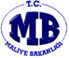 	                              ( Muhasebe Servisi )                          Başvuru esnasında yukarıda belirtilen belgelerin dışında belge istenmesi, eksiksiz belge ile başvuru yapılmasına rağmen hizmetin belirlenen      sürede   tamamlanmaması  veya  yukarıdaki  tabloda  bazı  hizmetlerin  bulunmadığının  tespiti  durumunda,  ilk müracaat  yerine  ya da ikinci müracaat      ikinci   yerine  başvurunuz.SIRA       NOHİZMETİNADI		BAŞVURUDA İSTENİLEN BELGELER     HİZMETİN TAMAMLANMA SÜRESİ       (EN GEÇ)1Personel Giderleri5 işgünü1- Ödeme Emri Belgesi2- Çeşitli Ödemeler Bordrosu 3- Ek Ders Ücreti Çizelgesi 4- Öğretim yılının ilk ödeme belgesine bağlanan derslerin adını ve haftalık ders saatini gösteren onay,5-- Banka Listesi2  işgünü2Ek Çalışma Karşılıkları6-Fazla çalışma ücretlerinin ödenmesinde;7- Saat başına ödenecek fazla çalışma ücretini gösterir onay,8- Fazla çalışma yapan personel ile çalışılan gün ve süreleri gösterir çizelge,9-Komisyon ve kurul üyelerinin kurul  hakkı ve toplantı ücretlerinin ödenmesinde;10- İlgili mevzuatında belirtilmeyenler için ödenecek miktarın tespitine ilişkin yetkili makamın onay veya yazısı,11- Üyelerin ad-soyadlarını ve katıldıkları toplantı sayısını gösterir yetkili makamca onaylı liste,3Ödül ve İkramiyeler1-Ödeme Emri Belgesi2- 657 sayılı Devlet Memurları Kanunu hükümleri uyarınca emsallerine göre başarılı görev yapan devlet memurlarına verilecek ödüllerde;Bağlı veya ilgili bakan onayı; ilave olara birer aylık daha ödül verilmesi gereken hallerde Başbakan onayı,3- 926 sayılı Türk Silahlı Kuvvetleri Personel Kanunu ve 7 Ağustos 1981 tarihli ve 17421 sayılı Resmi Gazete'de yayımlanan Türk Silahlı Kuvvetleri Ödül Yönetmeliği uyarınca verilecek ödüllerde;Değerlendirme kurullarınca hazırlanan ve ödül ödeneğini idare eden makamın onayını içeren liste, değerlendirme kurullarından geçirilmeden ödül verilmesi halinde yetkili makamın onayı,2  işgünü5İşçi ÜcretleriÜcret ödemelerinde;2- Personel Bildirimi 3- İlk işe başlama, yer değiştirme ve terfilerde, İşçi Hareketleri Onayı 4- İşçi Ücret Bordrosu  Evlenme, doğum ve ölüm yardımı ödemelerinde; 5-Yönetmeliğin 12 nci maddesinde belirtilen belgeler ödeme  belgesine bağlanır. Giyecek yardımı ödemelerinde;6-Nakden yapılacak ödemelerde Çeşitli Ödemeler Bordrosu, ödeme belgesine bağlanır. Kıdem tazminatı ödemelerinde; 7- Harcama talimatı,8- Hizmet cetveli,9- Kıdem tazminatının hesaplanmasını gösteren belge,10- Askerlik borçlanması varsa buna ilişkin belge,11-Daha önce çalıştığı yerlerden ayrılırken kıdem tazminatı alıp almadığını gösterir belge,12-Emekliye ayrılanlarda, Sosyal Sigortalar Kurumundan alınacak emekliliği hakettiğine ilişkin belge, İhbar tazminatı ödemelerinde;13- Harcama talimatı,14- Hizmet cetveli,15- İhbar tazminatının hesaplanmasını gösteren belge,2  işgünü6Er ve Erbaş Harçlıkları1-Er ve erbaş (jandarma er ve erbaşları hariç) harçlıklarının ödenmesinde, Er ve Erbaş Harçlıkları Özet Bordrosu 2-Jandarma er ve erbaşlarının harçlıkları ve tayın bedellerinin avans olarak ödenmesinde, er ve erbaşların sayısı ile harçlık ve tayın bedeli tutarını gösteren yazı, 2  işgünü7Cenaze Giderleri1-Ödeme Emri Belgesi2- Yapılan masraflara ilişkin fatura, perakende satış fişi veya ödeme kaydedici cihazlara ait satış fişi2  işgünü8Yolluklar1-Ödeme Emri Belgesi 2- Yurtiçi geçici görev yolluklarının ödenmesinde;  Görevlendirme yazısı veya harcama talimatı, Geçici             2  işgünü      Görev Yolluğu Bildirimi ,Yatacak yer temini için ödenen ücretlere ilişkin fatura , 3- Yurtiçi sürekli görev yolluklarının ödenmesinde; Atamalarda atama onayı, diğer hallerde harcama talimatı,     Sürekli Görev Yolluğu Bildirimi ,Resmi mesafe haritasında gösterilmeyen yerler için yetkili    mercilerden alınacak onaylı mesafe cetveli,4- Emekliler için ödenecek tazminatlarda; yetkili makamın onayı5- Uçakla yapılan seyahatlerde; yolcu bileti6- Taksi ile yapılan seyahatlerde; fatura veya perakende satış fişi ödeme kaydedici cihazlara ait satış fişi7- Geçici görev yolluklarının avans suretiyle ödenmesinde; görevlendirme yazısı veya harcama talimatı8- Kurs veya okullara gönderilenler için; söz konusu sınav veya kursa katıldığını gösteren belge9-Tedavi yolluklarının ödenmesinde;  Geçici Görev    Yolluğu Bildirimi 9Tarifeye Bağlı Ödemeler1-Ödeme Emri Belgesi2-İlan giderlerinin ödenmesinde; Harcama talimatı, Fatura, İlanın hangi tarihte ve hangi yayın aracıyla (gazete, radyo, televizyon ve benzeri araçlar) yapıldığına ilişkin yazı veya tutanak, 3-Sigorta giderlerinin ödenmesinde; Harcama talimatı, Sigorta poliçesi veya zeyilname,4-Gazete, dergi, radyo, televizyon ve benzeri araçların abone giderlerinin ödenmesinde; Harcama talimatı, Fatura,2  işgünü10Ulaştırma ve Haberleşme        Giderleri1-Ödeme Emri Belgesi2- Fatura-Harcama Talimatı (Telefon görüşmelerinde resmi-özel ayırımı gösterir onaylı liste)2  işgünü11Elektrik ve Su Giderleri1-Ödeme Emri Belgesi2- Fatura-Harcama Talimatı2  işgünü12Hakediş Ödemeleri1-Ödeme Emri Belgesi3  işgünü134734 sayılı Kanunun 3’üncü madde kapsamında alımlar1-Ödeme Emri Belgesi2-Onay Belgesi3-Alım Komisyonu Kararı (Parasal limiti aşan mal ve hizmet alımlarında)4-Düzenlenmesi gereken hallerde protokol5-Fatura6-Hizmet İşleri Hakediş Raporu  (Hizmet alımlarında)7-Muayene ve Kabul Komisyon Tutanağı8-Taşınır İşlem Fişi9-Devlet Malzeme Ofisi Alımlarında 2;5,7 ve 8’inci maddedeki belgeler aranır.2 işgünü144734 sayılı Kanunun 22/d maddesine göre yapılan alımlar1-Ödeme Emri Belgesi2-Onay Belgesi3-Piyasa Fiyat Araştırması Tutanağı4-Sözleşme (Düzenlenmesi gerekli görülmüşse)5-Fatura6-Muayene ve Kabul Komisyon Tutanağı7-Taşınır İşlem Fişi3 işgünü15Personel Nakil ve Özlük İşlemleri1-Personel Nakil Bildirimi2- Terfilerde, terfi onayı (Otomatik olarak yapılan kademe ilerlemelerinde terfi onayı aranmaz.)3- Aylık maaşların hesaplanması4-Banka hesap numaralarında yapılan değişikliklerin işlenmesi1 işgünü16   Bütçe Gelirlerinden      Red ve iadeler(Harç İadeleri)1)-Alındı Belgesi aslı2)-Mahkeme Kararı veya Mahkeme yazısı3)-İlgilinin talep yazısı  3 iş günü17Bütçe Emanetinden yapılan ödemeler1)- İlgili idarenin yazısı2)-hak sahibinin başvuru dilekçesi3)-Vergi borcu olmadığına dair yazı2 iş günü18  İdari para cezaları tahsili1)-İdari para cezasına ilişkin idarece düzenlenecek karar2)-Tebligat belgesi( tebligat zarfı veya PTT alınan belge)3)-İdari para cezası Mahkemeye başvuru süresi içerisinde muhasebe biriminde (3/4) tahsil edilirKarar kesinleşmesinden sonra ise muhasebe birimince tahsil edilmeyip, ilgili V.Dairesi Müdürlü-ğün ce tahsil edilir.10 Dakika19Avukatlara ödenen vekalet ücreti ödemeleriKesinleşmiş Mahkeme İlamı, Mahkeme kararı, serbest meslek makbuzu, iç yüzde hesaplama formu (doldurulmuş)   3 iş günü20Bütçe Gelirleri Tahsilatı1-İdari Para Cezalarına ait tahsilatlarda Cezaya ait Karar veya Tutanak10 dakika1- İhale İşlemlerinde, Dairesince Bildirilen Nakit Geçici Teminata ilişkin; Resmi Yazı2- İhale Üzerinde Kalan İstekliler ait Geçici/ Kesin Teminata ilişkin olarak Dairesince Verilen Resmi Yazı21Vezne İşlemleri3- Kesin Teminat'a ilişkin Teminat Mektubu, Teyit İstem Yazısı, Teyit Yazısı ile Resmi Yazı15 dakika4- Teminat iadelerinde; İadeye ilişkin Dairesince Verilen Yazı, SGK'dan prim borcu olmadığına ait yazı (Piyasadan hazır halde alınan mallar için SGK yazısı aranmaz. )5- Üzerinde İhale Kalan İsteklilerin Geçici Teminatları, Kesin Teminatlarını yatırmadan iade edilmez.6- Hazineye ait arsa ve arazi ecrimisil ve 2/B tahsilatı bedellerinin tahsili için muhasebe işlem fişiİLK MÜRACAAT YERİİLK MÜRACAAT YERİİKİNCİ   MÜRACAAT YERİİKİNCİ   MÜRACAAT YERİADI VE SOYADIİmran ÖĞÜTVERENADI VE SOYADIHaktan GÖKÇEKUYUUNVANIMalmüdürü UNVANIKaymakamADRESİCumhuriyet Caddesi Belediye Binası Kat:3           SEYDİKEMERADRESİHükümet Konağı / SEYDİKEMERTELEFON FAKS e-posta(0252)656 2019(0252)656 2024iogutveren@muhasebat.gov.trTELEFON / FAKS (0252) 656 18 01 – 656 18 02